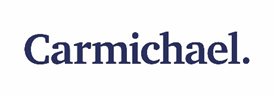 All charities and other non-profit organisations must adhere to the legal and regulatory requirements that apply to the work that they do. There is a responsibility on charity trustees, directors and board members to find out what laws and regulatory requirements apply to their organisation and to ensure that the organisation complies with them. This Sample Compliance Calendar should be amended/tailored to reflect the specific compliance requirements of your own charity or non-profit.  The Compliance Calendar is a useful addition to the board materials for a meeting to ensure that relevant actions are addressed by the Board. It can also assist with preparing the agenda for an upcoming meeting.Some actions are highlighted to demonstrate that in advance of a meeting you would highlight the actions to be addressed at the upcoming meeting. Following a meeting, you would note that an action was addressed at that meeting and can be a useful point of reference when updating the Compliance Record Form. In addition to the Compliance Calendar and meeting minutes, a rolling action log/matters arising schedule can be maintained and presented at each meeting to ensure actions arising at previous meetings or between meetings are closed off.Carmichael wishes to acknowledge the support of Colm Hanley, LK Shields Solicitors in the development of this resource.Note:	This template suggests compliance as a quarterly agenda item. It is appreciated that most boards would meet more frequently than this.RequirementFrequency/DeadlineQ1Board Meeting[DATE]Q2Board Meeting[DATE]Q3Board Meeting[DATE]Q4Board Meeting[DATE]ResponsibilityDIRECTORS’ DECLARATIONSDIRECTORS’ DECLARATIONSDIRECTORS’ DECLARATIONSDIRECTORS’ DECLARATIONSDIRECTORS’ DECLARATIONSDIRECTORS’ DECLARATIONSDIRECTORS’ DECLARATIONSDIRECTORS’ DECLARATIONSConflicts of Interest Disclosure At every Board meeting Directors to disclose conflicts of interest before any issue is considered by the Board and whether any items have arisen which impact on their independence. Confirmation of compliance bi-annually.Bi-annuallyAction. To be addressed at board meeting.N/AN/AAction. To be addressed at board meeting.Directors/SecretaryRegister of Directors InterestsRegister to be maintained and updated as necessary.Bi-annuallyAction. To be addressed at board meeting.N/AN/AAction. To be addressed at board meeting.Directors/ SecretaryConcurrent Directorships DisclosureDirectors to inform the Board of any material new directorships on the Boards and/or employee positions together with the time commitment for each directorship/employee position.  Directors to inform the Board where any concurrent directorship is on the Board of an entity which supplies services to the Charity.Resignations
Directors to advise if they have resigned from the Board of any entities during the period between Board Meetings.Bi-annuallyAction. To be addressed at board meeting.N/AAction. To be addressed at board meeting.N/A .DirectorsTime CommitmentDirectors to confirm they have sufficient time to devote to the role of director of the organisation and the associated responsibilities.AnnualN/AN/AAction. To be addressed at board meeting.N/ADirectorsTraining Board to consider any areas of training or skill development required to ensure they are able to discharge their duties.AnnualN/AN/AN/A .Action. To be addressed at board meeting.Chairperson/ DirectorsCharities Governance CodeDirectors to inform the Board that they had read the Charities Governance Code and the charity’s Governing Document.Directors to review and approve the Charity Governance Code Compliance Record FormAnnualN/AN/AAction. To be addressed at board meeting.N/ADirectors7.Adequacy of Board papers and other Materials Directors to consider adequacy of board papers (e.g. agendas, minutes, financial reports, performance reports, items for decision, etc.) and whether board papers were distributed far enough in advance of the meeting to allow sufficient time to consider the material.AnnualAction. To be addressed at board meeting.N/AAction. To be addressed at board meeting.Action. To be addressed at board meeting.DirectorsREVIEW OF OPERATIONS/ACTIVITIESREVIEW OF OPERATIONS/ACTIVITIESREVIEW OF OPERATIONS/ACTIVITIESREVIEW OF OPERATIONS/ACTIVITIESREVIEW OF OPERATIONS/ACTIVITIESREVIEW OF OPERATIONS/ACTIVITIESREVIEW OF OPERATIONS/ACTIVITIESREVIEW OF OPERATIONS/ACTIVITIES8.Review of Charity’s PurposeDirectors to ensure the charity is still acting in line with the charity’s purpose and providing public benefitAnnualAction. To be addressed at board meeting.N/AN/AN/ADirectors9.Annual PlanDirectors to agree the annual plan to include the strategic plan and operational plan, and monitor progress quarterlyQuarterlyAction. To be addressed at board meetingAction. To be addressed at board meetingAction. To be addressed at board meetingAction. To be addressed at board meeting.Directors10.Review of ResourcesDirectors to review financial and non-financial resources Bi-AnnualAction. To be addressed at board meetingN/AAction to be addressed at board meetingN/ADirectors/ Finance/ Operations11.Annual Review Conflicts of Interests PolicyAnnual Review of Conflicts of Interest Policy.AnnualN/AN/AAction. To be addressed at board meetingN/ADirectors12.Code of ConductEach director to sign the Code of ConductAnnualN/AN/AAction. To be addressed at board meeting.N/A.Directors13.Annual Review of Roles and ResponsibilitiesAnnual review and agreement on key board roles and responsibilitiesAnnualN/AN/AAction. To be addressed at board meeting.N/ADirectorsCYBER SECURITYCYBER SECURITYCYBER SECURITYCYBER SECURITYCYBER SECURITYCYBER SECURITYCYBER SECURITYCYBER SECURITY14.Cyber Security Quarterly review of Cyber Security mattersQuarterlyAction. To be addressed at board meeting.Action. To be addressed at board meeting.Action. To be addressed at board meeting.Action. To be addressed at board meeting.Directors/ITREVIEW OF FINANCESREVIEW OF FINANCESREVIEW OF FINANCESREVIEW OF FINANCESREVIEW OF FINANCESREVIEW OF FINANCESREVIEW OF FINANCESREVIEW OF FINANCES15.Management Accounts  and BudgetManagement Accounts, financial reports including bank statements, financial performance against  budget and cash flow statements to be presented to the BoardQuarterlyAction. To be addressed at board meeting.Action. To be addressed at board meeting.Action. To be addressed at board meeting.Action. To be addressed at board meeting.Finance16.Presentation of Audit PlanAuditor to present their audit plan for the financial year/periodAnnualAction. To be addressed at board meeting.N/AN/AN/ADirectors/Auditor17.Consideration of Annual Report Audited Financial Statements Annual Report and Audited Financial Statements for the period ended [       ] each year to be considered and approved by the Board.AnnualN/AAction. To be addressed at board meetingN/AN/ADirectors/ Finance/Auditor18.Filing of Annual Audited Financial StatementsAudited Financial Statements to be filed with CRO before [    ] each year.AnnualN/AAction. To be addressed at board meetingN/AN/ASecretary19.Annual Review of Partnerships/Key/Strategic Stakeholder Relationships The Board should review partnerships/key stakeholder relationships and any issues that have arisen.AnnualN/AN/AN/AAction. To be addressed at board meeting.Directors20.Annual Activity Report to Charities Regulatory Authority (CRA)Submit Annual Activity Report to the (CRA) before [     ] each year (within 10 months of financial year end).AnnualN/AN/AN/AAction. To be addressed at board meeting.DirectorsREVIEW OF THE BOARDREVIEW OF THE BOARDREVIEW OF THE BOARDREVIEW OF THE BOARDREVIEW OF THE BOARDREVIEW OF THE BOARDREVIEW OF THE BOARD21.Board Evaluation and review of Board Membership Board evaluation and review of board membership is carried out every year to assess effectiveness of the Board, the range of skills and ensure succession planning is in placeAnnualN/AN/AN/AAction. To be addressed at board meeting.Directors22.Review of Chairperson of the Board Formal review of the Chairperson is carried out annuallyAnnualN/AN/AN/AAction. To be addressed at board meeting.DirectorsREVIEW OF POLICIES AND PROCEDURESREVIEW OF POLICIES AND PROCEDURESREVIEW OF POLICIES AND PROCEDURESREVIEW OF POLICIES AND PROCEDURESREVIEW OF POLICIES AND PROCEDURESREVIEW OF POLICIES AND PROCEDURESREVIEW OF POLICIES AND PROCEDURESREVIEW OF POLICIES AND PROCEDURES23.Review of Policies and ProceduresFormal review of key policies and procedures to include employment, operational, decision-making, fundraising policies, Finance, data protection, complaints,AnnualN/AN/A.N/AAction. To be addressed at board meeting.DirectorsRISK MANAGEMENTRISK MANAGEMENTRISK MANAGEMENTRISK MANAGEMENTRISK MANAGEMENTRISK MANAGEMENTRISK MANAGEMENTRISK MANAGEMENT24.Risk Management ReportDirectors to consider risk management policy and insuranceAnnualN/AN/A.N/AAction. To be addressed at board meeting.Directors25.Risk RegisterDirectors to review risk register and consider changes/updatesQuarterlyAction. To be addressed at board meetingAction. To be addressed at board meetingAction. To be addressed at board meetingAction. To be addressed at board meetingMARKETING REPORTMARKETING REPORTMARKETING REPORTMARKETING REPORTMARKETING REPORTMARKETING REPORTMARKETING REPORTMARKETING REPORT26.Marketing & Communications ReportDirectors to receive quarterly marketing & communications reportQuarterlyAction. To be addressed at board meetingAction. To be addressed at board meetingAction. To be addressed at board meetingAction. To be addressed at board meetingMarketingANNUAL GENERAL MEETING (AGM)ANNUAL GENERAL MEETING (AGM)ANNUAL GENERAL MEETING (AGM)ANNUAL GENERAL MEETING (AGM)ANNUAL GENERAL MEETING (AGM)ANNUAL GENERAL MEETING (AGM)ANNUAL GENERAL MEETING (AGM)ANNUAL GENERAL MEETING (AGM)27.AGMAGM to be convened in each calendar yearAnnualN/AAction. To be address at Board meeting.N/A N/ABoard/SecretaryFILINGS AND RETURNSReturn NameResponsibilityFrequency1Annual Report and Audited Financial StatementsCompany SecretaryAnnually2Annual Report to CRA (charities only) SecretaryAnnually3Statement of Compliance with the CodeCompany SecretaryAnnually4VAT Returns (if applicable)FinanceBi-Monthly5Tax Return (Payroll)FinanceMonthly6Funders Compliance reportsCEO/ChairpersonAs required by funder